Formulir Kontak Kompetisi Komik Space Scoop 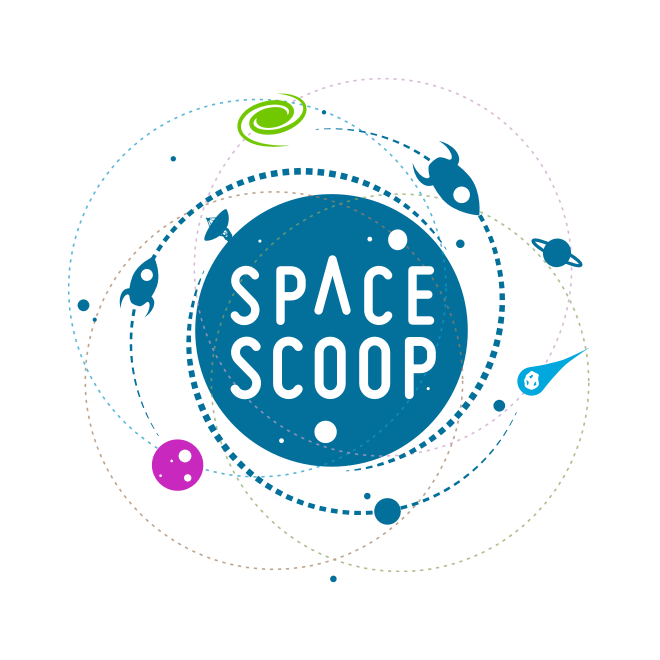 Isi formulir ini dengan identitasmu dan kirimkan bersama komik yang kamu buat ke info@langitselatan.com atau via Pos ke:  langitselatan
PO BOX 6760 BDCP
40161A
Bandung – IndonesiaNama Lengkap: _______________________________________________Usia: _______________Jenis Kelamin: _______________Bahasa yang dipilih: _______________Alamat surat elektronik: _____________________________________________Alamat rumah:  ______________________________________________________________________________________________________________________________________________________________________________________Kode Pos: _______________Space Scoop yang dipilih (Judul dan taut ke artikel):_________________________________________________________________Ceritakan alasan memilih artikel Space Scoop tersebut:____________________________________________________________________________________________________________________________________________________________________________________________________________________________________________________________________Saya menyatakan bahwa karya seni terlampir adalah karya asli yang dibuat oleh saya sendiri (sertakan nama dan tanda tanganmu di kolom di bawah)__________________________________________________________________________________________________________________________________Nama & Tanda Tangan Guru / Wali / Orang Tua:_________________________________________________________________Tanggal:_________________________________________________________________